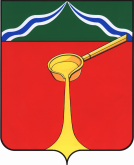 Калужская областьАдминистрация муниципального района«Город Людиново и Людиновский район»П О С Т А Н О В Л Е Н И Еот  «01» февраля 2022г.                                                                                                               № 87О внесении изменений в постановление  администрации муниципального района «Город Людиново и Людиновский район» от 18.05.2016 №614 Об утверждении административного регламента предоставления муниципальной услуги «Принятие документов, а также выдача решений о переводе или об отказе в переводе жилого помещения в нежилое или нежилого в жилое помещение»»В соответствии с протестом Людиновской городской прокуратуры от 15.01.2022       № 7-62-22 на административный регламент предоставления муниципальной услуги «Присвоение, изменение, аннулирование адресов объектам адресации», утвержденный постановлением администрации МР «Город Людиново и Людиновский район» от 06.07.2016 № 898, администрация муниципального района «Город Людиново и Людиновский район» ПОСТАНОВЛЯЕТ:1. Внести в постановление администрации муниципального района «Город Людиново и Людиновский район» от 18.05.2016 №614 «Об утверждении административного регламента предоставления муниципальной услуги «Принятие документов, а также выдача решений о переводе или об отказе в переводе жилого помещения в нежилое или нежилого в жилое помещение» следующие изменения:1.1 Пункт 2.8  подпункт 2.8.1 дополнить дефисом следующего содержания: «- протокол общего собрания собственников помещений в многоквартирном доме, содержащий решение об их согласии на перевод жилого помещения в нежилое или нежилое в жилое помещение.»2. Настоящее постановление подлежит опубликованию в порядке, установленном для официального опубликования муниципальных правовых актов.3. Контроль за исполнением настоящего постановления оставляю за собой.4. Настоящее постановление вступает в силу с момента официального     опубликования.Глава администрациимуниципального района	 	                   Д.С. Удалов